PENNSYLVANIA PUBLIC UTILITY COMMISSIONHarrisburg, PA  17120	F I N A L    O R D E R	On April 15, 2021, a Tentative Order was entered in the above captioned proceeding.	The Electric Generation Suppliers (EGS) listed in the Table below filed approved financial securities within 30 days after publication in the Pennsylvania Bulletin.  Table - EGSs with Approved Financial SecurityBelow are the EGS licensees that provided the required approved financial security and are currently in compliance with 52 Pa. Code §54.42(a).*taking title to electricity	The Commission’s regulations at 52 Pa. Code §54.42(a) require that a licensee shall comply with the applicable requirements of the code and Commission regulations and orders.  Consistent with due process, a license may be suspended or revoked, and fines may be imposed against the licensee for failure to furnish and maintain a bond or other security approved by the Commission in the amount directed by the Commission.	The Tentative Order has become FINAL by operation of law.       							BY THE COMMISSION,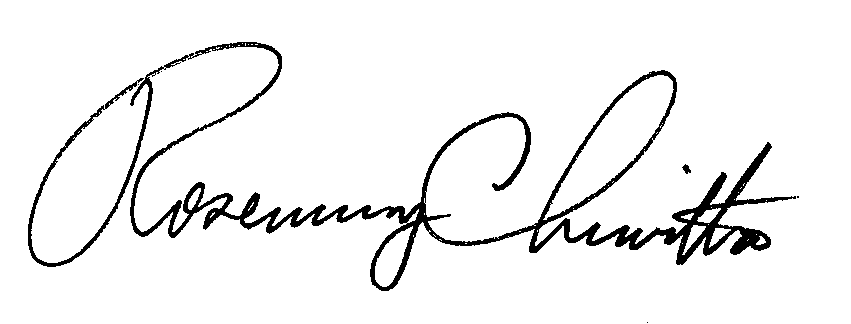 							Rosemary Chiavetta							SecretaryORDER ENTERED: June 1, 2021 Electric Generation Supplier License Cancellations ofCompanies with an Expired Financial SecurityM-2021-3023559Docket NumberCompany NameA-2010-2199236*DYNEGY ENERGY SERVICES (EAST) LLCA-2011-2258266HB HAYES & ASSOCIATES LLCA-2010-2175245INTEGRITY COMMUNICATIONS OF OHIO LLCA-2012-2328664*PARK POWER LLCA-2018-3000981POWER KIOSK LLCA-2010-2168441SATORI ENTERPRISES LLCA-2013-2392573US ENERGY CONSULTING GROUP LLC